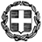 HELLENIC REPUBLICMINISTRY OF EDUCATION, RELIGIOUS AFFAIRS AND SPORTSPRESS OFFICE37 Andrea Papandreou Str.15122 – MarousiWeb site: www.minedu.gov.grE-mail: press@minedu.gov.gr01-07-2024Press announcementSubmission of the electronic application-Entry Form for the admission to Higher Education in Greece for foreigner candidates, graduates of non-E.U. lyceums or graduates of lyceums or equivalent schools of member states of the E.U.The Ministry of Education, Religious Affairs and Sports announces that from Tuesday 02-07-2024 until Tuesday 09-07-2024, (till 23:59), foreigner candidates, graduates of non-E.U. lyceums or graduates of lyceums or equivalent schools of member states of the E.U., can electronically submit their Application – Entry Form at the web address: https://exams-foreigner.it.minedu.gov.gr .The candidates will have access to this platform all day long (24 hours) and they will be able to submit the application-entry form from abroad, without having to come to Greece for this reason.All candidates before filling in the Application form must consult “General instructions for the admission to Higher Education in Greece for foreigners a) graduates of non E.U. Lyceums b) graduates of lyceums or equivalent schools of member states of the E.U. for the year 2024” that is posted at the Ministry’s website to be sure that they fulfill all the prerequisites and that they have all the required documents. Candidates that submit the Application-Entry Form with the category of “Foreigner candidates, graduates of non-E.U. lyceums or graduates of lyceums or equivalent schools of member states of the E.U” for the year 2024 are not entitled to submit the Application-Entry Form with the category for “Greek Citizens living abroad”.After the candidate has carefully filled in his Application, he has to print this in two (2) copies, check it out and sign in all pages. The candidate keeps one of the two copies. The candidate prints in two (2) copies the Official Statement of L.1599/1986, as it appears at the Summary-Review and signs them. The candidate keeps one of the two copies, in order to submit it with the rest of the documents to the secretariat of the university where he/she enters. The candidates after FINAL SUBMISSION of the Application shall send, with expiry date of the 10th July 2024 on the postmark, to the committee in charge of collecting and checking Application-Entry Forms for Foreigners for the year 2024, EXCLUSIVELY AND ONLY BY EXPRESS MAIL (courier) from 10:00 to 14:00 to:MINISTRY OF EDUCATION, RELIGIOUS AFFAIRS AND SPORTS«DIRECTORATE OF EXAMINATIONS AND CERTIFICATIONS»DPT. B΄ off. 0091,. Papandreou P.C. 15122, Maroussi – Athens, GreeceFor the attention of:The committee in charge of collecting and checking Application-Entry Forms from Foreigners for the year 2024The following documents:one (1) signed copy of the Application (PRINTED BY THE ELECTRONIC SYSTEM)one (1) signed copy of the Official Statement (PRINTED BY THE ELECTRONIC SYSTEM)A legible photocopy (from the certified copy from the original by a lawyer) of the graduation certificate, with its official translation by the relevant authorities as is the Greek Ministry of Foreign Affairs (Translators register), the Embassy or the Consulate of the foreign country in Greece or a Greek Lawyer, according to the new lawyer’s Code (art.36, Law 4194/2013-FEK 208/A/27.09.2013). The official translation can also be carried out by graduate Translators from the Department of Foreign Languages, Translation and Interpretation of the Ionian University, certified by the Panhellenic Union of Professional Translators of the Ionian University.one (1) photocopy of the certificate of correspondence of the candidate’s graduation certificate issued by a Greek authority; either the Greek Ministry of Education, Religious Affairs and Sports (Directorate Of Indigenous Education, Intercultural Education, European And Minority Schools), either the local  Directorates  of Secondary Education or the Coordinators at the Education Offices of the Greek Embassies. In case the total marks average of the graduation certificate is not on a  0-20 mark scale, 20 being the top mark and 0 the lowest mark,  a certificate with the total marks average on a 0-20 mark scale should then  be issued either by the Greek Ministry of Education, Religious Affairs and Sports (Directorate Of Indigenous Education, Intercultural Education, European And Minority Schools), either by the local  Directorates  of Secondary Education or the Coordinators at the Education Offices of the Greek Embassies. NOTE: If the candidate’s graduation certificate is issued by vocational education (professional or technical school) a certificate of equivalence is required issued by EOPPEP (National Organisation for the Certification of Qualifications and Vocational Guidance). For candidates that graduate from foreign schools located in Greece a certificate of equivalence is also required issued by the local Directorates of Secondary Education. one (1) ID card type photographone (1) photocopy of passport or other official document with photograph, that certifies the  candidate’s identity.AFTER THE DEADLINE, THE ELECTRONIC SYSTEM IS LOCKED AND NO PARTICIPATIONS WILL BE ACCEPTED.All candidates must have all the necessary documents during the submission of the application-entry form, which will be submitted along with the other documents to the secretariat of the Faculty of success, which is responsible for checking the documents in order to proceed to the registration.If, during the checking of the documents by the University, it is established that the legal conditions of entry into the above categories are not fulfilled, due to submission of false or illegal documents, the registered person will be removed by decision of the department and this person will be excluded for the next two (2) academic years from any entry procedure into any department or university. Candidates of the above-mentioned categories are not entitled to reapply if they have already been admitted, through this procedure, and have acquired a Higher Education Degree in Greece according to the specific provisions. 